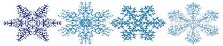 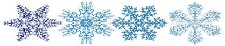 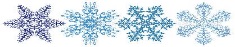 MONDAYLUNDITUESDAYMARDIWEDNESDAYMERCREDITHURSDAYJEUDIFRIDAYVENDREDI1 Happy New Year!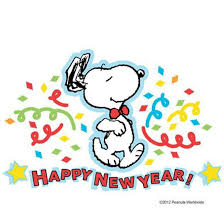 2 Theme: Happy New Year!Let’s make a New Yearsnoise maker!3We are going to color a 2019 Happy New Year   4We are making color confetti7 Theme: International week Show & Tell:Bring a flag from your Country8We are coloring a Canadian flag Emilie the Science Gal9 Who lives in the North?4:00 p.m. Bianca’s Mom visits the class to tell us all about Dominican.Music with Kimberley: Flute10              Sarah the Science Gal:Bouncy BallsWe are reading a story about Ireland4:00 p.m. We learn all about England from Josh’s Mom.Music with Kimberley: Flute11 Final day to bring Scholasticbook orders We will dance to Italian music!4:30 p.m. – La maman de Ben nous parler de la France14  Theme:  International Week10:00 A.M.  Exploring the World of Music Concert with Michael Woytiuk ($6.00)International story timeKarate with Meghan15Today is a taste of Italy with delicious “S” cookiesEmilie the Science Gal16 Enjoy a snack from Poland4:15 p.m. Elia’s Mom visits the class to tell us all about Turkey.Music with Kimberley:  Wooden Spoons17 Sarah the Science Gal:Skittle ScienceIrish Soda Bread tasting!Music with Kimberley: Wooden Spoons18We are coloring anItalian Flag3:30 p.m. Tessa’s Mom will speak to us about India21  Theme: Winter animals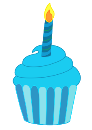 Let’s find ourwinter animalsfrom ouranimal boxKarate with Meghan22   A.M. Wooden Craft workshop with Florent Antona ($13.00)Craft:Make a Polar Bear!23Jeux:  Les pingouins!Music with Kimberley:  Assorted Drums24Sarah the Science Gal:How do Penguins stay dry?Storytime:The SnowbearMusic with Kimberley: Assorted Drums25 Emilie the Science Gal:Polar Bear Science ExperimentLet’s make winter animals out of Play Doh without using cutters!28 Theme: Happy FacesPaper plate emotion maskKarate with Meghan29Sing our happy song with our instruments30Flip face bookMusic with Kimberley:  Ukulele31Sarah the Science Gal:Happy Face BalloonsPlay with our Mr. Potato Head facesMusic with Kimberley:  UkuleleFeb 1   7:30PM Parent Wine and Cheese Meeting All WelcomeThe Letter H is for Happy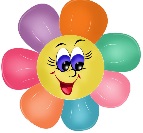 